П О С Т А Н О В Л Е Н И Еот 13.11.2020   № 1173г. МайкопО внесении изменения в постановление Администрации муниципального образования «Город Майкоп» от 20.07.2017 № 789 «Об утверждении Перечня должностных лиц Администрации муниципального образования «Город Майкоп», уполномоченных составлять протоколы об административных правонарушениях»В связи с организационно-кадровыми мероприятиями,                                  п о с т а н о в л я ю: 1.Внести изменение в постановление Администрации муниципального образования «Город Майкоп» от 20.07.2017 № 789 «Об утверждении Перечня должностных лиц Администрации муниципального образования «Город Майкоп», уполномоченных составлять протоколы об административных правонарушениях» (в редакции постановлений Администрации муниципального образования «Город Майкоп» от 23.11.2017 № 1404, от 05.02.2018 № 102, от 06.04.2018 № 437, от 28.05.2018 № 646, от 20.06.2018 № 752, от 01.03.2019 № 249, от 24.06.2019 № 764, от 25.06.2019 № 773, от 30.08.2019 № 1056, от 21.11.2019 № 1433, от 17.04.2019 № 420, от 29.06.2020 № 565), изложив строку 25 в следующей редакции:«».2. Настоящее постановление опубликовать в газете «Майкопские новости» и разместить на официальном сайте Администрации муниципального образования «Город Майкоп».3. Настоящее постановление вступает в силу со дня его официального опубликования.Глава муниципального образования«Город Майкоп»                                                                           А.Л. Гетманов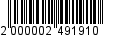 Администрация муниципальногообразования «Город Майкоп»Республики Адыгея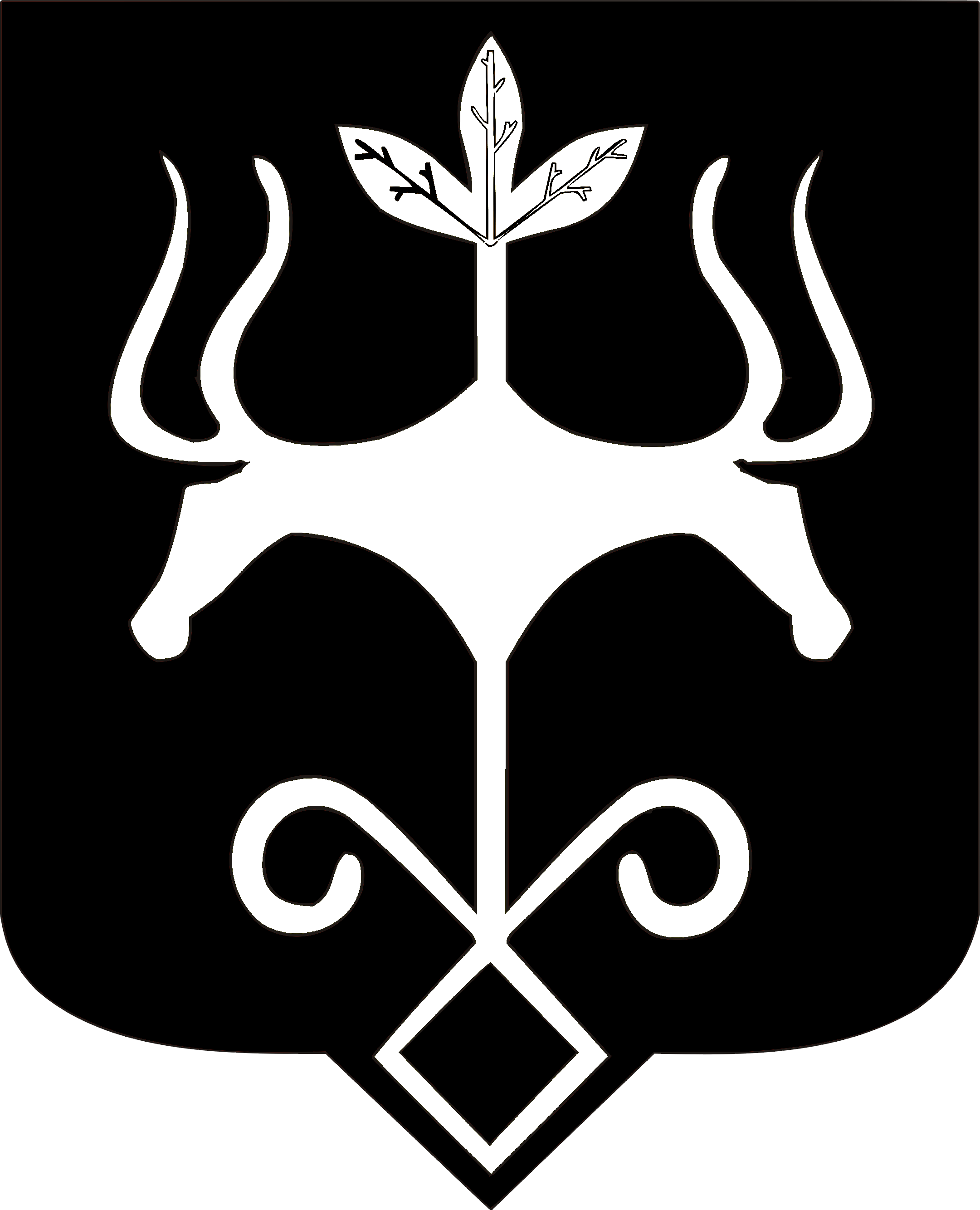 Адыгэ Республикэммуниципальнэ образованиеу «Къалэу Мыекъуапэ» и Администрацие25Катаева Юлия Анатольевна, ведущий специалист отдела дизайна и формирования городской среды Управления архитектуры и градостроительства21.1, 30, 30.1, 63 (ч.4, 6, 7)